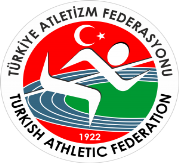 TÜRKİYE ATLETİZM FEDERASYONU2019 SEZONU                                        TURKCELL SÜPER LİG YARIŞMALARI STATÜSÜGENEL KONULARYarışmalar, TAF Yarışma Talimatına, IAAF yarışma kurallarına ve bu statüde belirtilen özel hükümlere uygun olarak organize edilecektir.Turkcell Süper Ligi; 2018 sezonu sonunda Turkcell Süper Ligini ilk (6) altı sırada tamamlayan kadın ve erkek takımları ile, 2018 sezonunda yapılan 1. Ligi yarışmaları sonucunda ilk iki sırada yer alarak Süper Lige terfi eden bayan ve erkek takımlarının da katılımıyla, toplam 8 takımla, iki kademe olarak yapılacaktır.  Yarışmaların teknik toplantısı, Teknik Delege Başkanlığında, yarışmanın yapılacağı ilde, yarışmadan bir gün önce saat 17:00’de yapılacaktır. (Yukarıdaki tabloda belirtilmiştir.)Turkcell Süper Lig Final yarışmaları için internet üzerinden kayıt alınmayacak olup; teknik toplantıda gerekli değişiklikler listeler üzerinde kulüp temsilcileri tarafından yapılacaktır.Kulüp temsilcileri, İl müdürlüklerince onaylanmış listeleri ve 2019 sezonu vizeli kulüp sporcu lisansları ile birlikte en fazla iki kişi Teknik Toplantıya katılacaklardır. Mazeretlerinden dolayı toplantıya katılamayan kulüplerin tespiti Teknik Delege tarafından yapılacak, katılmayanlarla ilgili nihai kararı Teknik Delege verecektir.Kulvar, atma ve atlama sıraları 1. Kademe yarışmaları için ilk 6 takım bir önceki sezon Turkcell Süper Ligdeki sıralamaya göre; diğer sıralama ve kulvarlar için bir önceki sezonda Atletizm 1. Ligindeki 1. ve 2. sırayı alan takımlar yer alacaktır. Bu statüde ilan edilecek sıralamaya göre (Ek-1); final yarışması içinde 1. Kademedeki sıralama dikkate alınarak yapılacaktır.  Kulüp temsilcilerine teknik toplantıda sporcu değişiklik formu, bayrak takımları formu ve jüri itiraz formu dağıtılacak olup; bayrak takımlarının kaydında, herhangi bir değişiklikte ve itirazda bu formlar kullanılacaktır.TAF Yönetim Kurulu kararı gereği; Turkcell Süper Lig Yarışmalarına katılacak kadın ve erkek takımlarından ayrı ayrı Yönetim Kurulunca belirlenen, 1000TL lige katılım ücreti alınacaktır. Katılım ücretleri Atletizm Federasyonunun Türkiye İş Bankası Ankara Şubesi nezdinde bulunan Garanti Bankası TR45 0006 2000 7110 0006 2959 24 İBAN nolu hesabına yatırılacak ve dekontlar 1. Kademe Yarışmalarında Teknik Toplantıda yarışma Teknik Delegesine teslim edilecektir. 2018 sezonu Atletizm Süper Ligi sonucunda ilk 6 altı sırada yer alan kadın ve erkek takımları 2019 sezonunda Süper Ligde yarışma hakkına sahiptir. 2019 sezonu sonunda; 7. - 8. sırada yer alacak kadın ve erkek takımları ligden düşecektir. Ligden düşecek takımlar 2020 sezonunda bir alt lig olan Spor Toto Atletizm 1. Liginde yarışmalara katılma hakkına sahiptir. 2019 sezonunda; Turkcell Süper Ligde yer alacak takımların birinci kademe sonrasında final kademesine katılmaması durumunda birinci kademe yarışmalarında alması gereken harcırahları da ödenmeyecek olup; bildirim yapıp da katılmayacak takım veya takımlarla ilgili kararı Federasyon Yönetim kurulu verecektir. 2004 ve daha sonrası doğum tarihli sporcular yarışamazlar. 3000m engelli kadın ve erkeklerde, gülle, çekiç atma(7,26kg) branşlarında erkeklerde IAAF Kuralına göre yaş sınırı 18 olmak zorundadır. Yarışmalarda sporcular kulüplerini temsil eden tek tip forma ile yarışmalara katılmak zorundadır. Yarışılan kategoride Türkiye’yi kulüplerarası uluslararası yarışmalarda temsil eden takım veya takımların dışında diğer takımlar ay-yıldız armalı kulüp forması ile yarışamaz.Teknik toplantıda son teyidi yapılan sporcu kayıt listeleri üzerinde yapılacak değişiklikler, yarışma çağrı odası saatinden en geç; 30 dakika öncesine kadar kulüp yetkilisi tarafından imzalanmış ve teknik delege tarafından onaylanmış sporcu değişiklik formu ile yapılabilecektir.Bir takım en fazla iki branşı boş geçebilir. Daha fazla branşı boş geçerek liste veren takımlar yarışmalara katılamaz.( mücbir sebepler hariç)Takım listesini tam verdiği halde yarışmalara katılmayan veya eksik kadro şeklinde katılımı sağlayan takımlar ve temsilcileri hakkında ilgili disiplin talimatı hükümleri uygulanacaktır.Süper Lig yarışmalarında ferdi sporcular yarışmalara katılamaz. İl Temsilciliği yarışma sonuçlarını yarışmaların bitiminde kayıtlı olarak hakem çizelgeleri ile birlikte Teknik Delegeye teslim edecektir.Yarışmalarda IAAF kurallarının uygulanması ile ilgili itirazlar; yarışma anında veya yarışma sonuçlarının ilan edilmesinden sonra ilk 30dk içerisinde sektör Başhakemine sözlü veya yazılı olarak (IAAF Kural 146.3) yapılacaktır. Bazı durumlarda Başhakem (IAAF Kural 125.6), Lider hakem (IAAF Kural 126.2) ve İtiraz Jürisi (IAAF Kural 146.9) “hala uygulanabilir olması şartı ile yeni bir bilgi veya belgenin kendilerine ulaşması durumunda verdikleri kararı tekrar gözden geçirebilirler”. Yeniden gözden geçirme ile ilgili durum Lig ve Puanlı yarışmalarda aynı gün yarışma sonuçlarının ilanından sonra en geç 30dk içerisinde yapılan itirazlar için geçerlidir. Bu zaman dilimi sonrasında yapılacak itirazlar kabul edilmeyecektir. Başhakemin verdiği karar sonrasında Jüriye yapılacak itirazlarda federasyon hesabına veya Jüri sekreterine makbuz karşılığında 100 ABD Doları tutarında TL teslim etmeleri halinde itirazları değerlendirilecektir. İtirazın kabul edilmesi durumunda para iade edilecek diğer durumlarda federasyon hesabına irat olarak kaydedilecektir.Yarışmalarla ilgili IAAF Kurallarının uygulanması dışında statünün içeriği ile ilgili itirazlar Ligin 1. Kademesinin teknik toplantısında yapılacaktır. Bu süre geçtikten sonra yapılan itirazlar dikkate alınmayacaktır (Yasaklı maddeden dolayı alınacak cezalar hariç).  IAAF Kural: 144 1.(b) Medikal Delege veya resmi sağlık görevlisi tarafından söylendiği/istendiği takdirde sporcu yarışmadan çekilecektir.Turkcell Süper Liginin tescili TAF Yönetim Kurulu tarafından yapılır ve tescili yapılarak şampiyon olan kadın ve erkek takımlar ülkemizi 2020 sezonunda “Avrupa Şampiyon Kulüpler Kupası” yarışmalarında temsil etmeye hak kazanacaktır.TEKNİK KONULARYarışmalarda (n) puan sistemi kullanılacaktır. Takımların sıralamaları her iki kademe sonucunda alacakları puanların toplamına göre yapılacaktır. Ligden takımların çekilmesi durumunda da puanlama 8 puan üzerinden yapılacaktır.Puan eşitliği halinde (n) puan sistemine göre en fazla puan alan sporcu sayısına göre eşitlik çözülecektir.Yarışmalarda kulüpler, takımları adına her branşta 1 sporcu yarıştırma hakkına sahiptir.Bir sporcu bayrak yarışmaları dahil en fazla 3 branşta yarışabilecektir. (iki branş+ bir bayrak veya bir branş+2 bayrak şeklinde)Takımlar; listelerinde 4X100 metre bayrak yarışı için yedek getirdikleri sporcuları isterlerse ekstra 100 metre serisinde koşturabilirler. Ancak ekstra seri için kayıtların teknik toplantıda yapılması şarttır. Daha sonra yapılacak başvurular dikkate alınmayacaktır. (Bu bir ferdi yarışma olmadığından takım listelerinde yer almayan sporcular koşamaz.)Atma, uzun atlama ve üç adım atlama yarışmalarında tüm sporculara 4 hak verilecektir. Üçüncü atış ve atlayışlar sonrasında sporcular tersten sıralama yapılarak ve son haklarını kullanacaklardır.Üç adım atlama yarışmasında basma alanının kum havuzuna uzaklığı, kadınlarda 9- 11 m, erkeklerde 11- 13 m olacaktır. Atma branşlarında kendi malzemeleri ile yarışacak olan sporcular, kullanacakları malzemeyi yarışmanın çağrı odası saatinden 1 saat öncesinden teknik direktöre teslim edecektir.Dikey atlama yarışmalarında birinciliğin eşitliği durumunda, baraj atlayışları sonucunda birinci tespit edilir. Ara sıralamalar (3.-4.-5.-vb) için baraj atlayışı yapılmaz.Yarışmalarda çağrı odası uygulaması yapılacaktır. Sporcular çağrı odasına yarışma saatinden (koşu branşlarında 20 dk, atma ve atlama branşlarında 40dk sırıkla atlamada 60dk, yüksek atlama branşında 50 dk) önce alınacaktır.Aşağıda belirtilen branşlarda; zaman sınırlaması uygulanacaktır. Aşağıda belirtilen süre dolduğunda hakemler tarafından yarışma durdurulacak ve bitiş çizgisini geçemeyen tüm sporcu/sporcular puan alamayacaktır.Yarışmalarda yüksek atlama branşının başlangıç ve ara yükseklikleri aşağıdaki gibi uygulanacaktır.Yarışmalarda sırıkla atlama branşının başlangıç ve ara yükseklikleri aşağıdaki gibi                                       uygulanacaktır.Engelli koşularda uygulanan ölçüler aşağıdadır;KADINLARERKEKLERAtma branşlarında uygulanacak olan kilo ölçüleri aşağıdadır;Yarışmalar, iki gün olarak düzenlenecektir. Branşlar ve yarışma günleri aşağıdadır. Branşların günleri ve program Avrupa Şampiyon Kulüpler Şampiyonası programına göre düzenlenmiştir. Teknik Delegenin onayı olmadan yerel organizasyon komitesi tarafından yarışma günlerinde ve programda bir değişiklik yapılamaz.MALİ KONULAR Turkcell Süper Ligi yarışmalarında tüm kademelerde kadınlarda ve erkeklerde lige katılan tüm takımlara kanuni harcırahları (4 yevmiye) Atletizm Federasyonu Başkanlığı tarafından ödenecektir. (mahalli takımlar hariç) Final kademesine katılmayan takımlara 1. Kademe için de herhangi bir ödeme yapılmayacaktır.Harcırah ödemeleri; kadınlar ve erkeklerde her takım için yarışan sporcu sayısı ve 4 yedek sporcu, 1 temsilci ve 4 antrenöre kanuni harcırahları, Atletizm Federasyonu Başkanlığı tarafından ödenecektir.Yarışmaya iştirak edecek kafilelere yapılacak otobüs ödemelerinde uygulamadaki en son rayiç bedelleri dikkate alınacaktır.Yarışma merkezine 800 km ve daha uzak olan illere bir yevmiye daha ödenir.Teknik Toplantı için kulüp temsilcisi ve bir antrenöre bir yevmiye daha ödenir.ÖDÜLFinalde ilk 3 sırayı alacak Kadın ve Erkek takımlarına kupaları ve sporcularına madalyaları Atletizm Federasyonu Başkanlığı tarafından verilecektir.HÜKÜM BULUNMAYAN HALLER Türkiye Atletizm Federasyonu tarafından organize edilen yarışmaların tüm sorumluluğu, Yarışma Statüsünün yayımlandığı andan itibaren Türkiye Atletizm Federasyonu Başkanlığı tarafından görevlendirilen Teknik Delegededir. Yarışma statüsü ile ilgili anlaşılmayan konular ve yarışmalar sırasında meydana gelen tüm teknik konulardaki anlaşmazlıklar Teknik Delege tarafından çözümlenecektir.Yarışma statüsü dışında kalan hususlarla ilgili TAF talimatları geçerlidir.TAF talimatlarında hükmü bulunmayan hallerde TAF Yönetim Kurulu kararı geçerlidir.TEKNİK DELEGE:Teknik Delege	:  Aydın ÇETİN	Telefon no.	:  E-posta adresi	:  TEKNİK TOPLANTIDA VERİLECEK SORU VE ÖNERİLERNot: İlgili kulüp temsilcisi tarafından imzalı olarak teknik toplantıdan önce yarışma teknik delegesine teslim edilecektir.1.KADEME YARIŞMA YERİ1.KADEME YARIŞMA TARİHİ1.KADEME İNTERNET KAYIT TARİHİ1.KADEME TEKNİK TOPLANTI TARİHİ/YERİFİNAL YARIŞMA YERİ BURSAFİNAL YARIŞMA TARİHİ20-21 AĞUSTOS 2019FİNAL İNTERNET KAYIT GÜNCELLEMETeknik Toplantıda yapılacaktır.FİNAL TEKNİK TOPLANTI TARİHİ / YERİ19 AĞUSTOS 2019 Saat:17:00 Olimpik Yüzme Havuzu Toplantı SalonuKADINLARKADINLARERKEKLERERKEKLERBRANŞLARYARIŞIN BİTİŞ SÜRESİBRANŞLARYARIŞIN BİTİŞ SÜRESİ800 M2:50.00800 M2:20.001500 M5:30.001500 M4:30.003000 M13:00.003000 M10:30.005000 M22:00.005000 M17:40.003000 M St.15:00.003000 M St.12:00.00KADINLAR1.501.551.601.651.701.73+31.88+2ERKEKLER1.751.801.851.901.952.002.03+32.21+2KADINLAR2.602.803.003.203.403.60+104.10+5ERKEKLER3.603.804.004.204.404.60+105.10+5KATEGORİMESAFEENGEL YÜKSEKLİĞİ1.ENGELENGEL ARASISON ENGELENGEL SAYISIBÜYÜK100m.0.838m13.00m.8.50m.10.50m.10 adetBÜYÜK400m.0.762m45m.35m.40m.10 adetBÜYÜK3000m. St.0.762 m  (± 3 mm)---------28 kuru-7 suluKATEGORİMESAFEENGEL YÜKSEKLİĞİ1.ENGELENGEL ARASISON ENGELENGEL SAYISIBÜYÜK110m.1.067m13.72m.9.14m.14.02m10 adetBÜYÜK400m.0.914m45m.35m.40m.10 adetBÜYÜK3000m. St.0.914 m (± 3 mm)---------28 kuru-7 suluKATEGORİGÜLLEDİSKÇEKİÇCİRİTKADINLAR4 kg.1 kg.4 kg.600 gr.ERKEKLER7,260 kg.2 kg.7,260 kg.gr.KADINLARKADINLARERKEKLERERKEKLER1. GÜN2. GÜN1. GÜN2. GÜN100 metre200 metre100 metre 200 metre400 metre100 metre engel400 metre110 metre engel400 metre engelli1500 metre  400 metre engelli800 metre800 metre5000 metre1500 metre3000 metre3000 metreGülle atma5000 metre3000m engelli3000m engelliÇekiç atmaGülle atmaCirit atmaDisk atmaÜçadım atlamaÇekiç atmaDisk atmaCirit atmaYüksek atlamaÜçadım atlamaUzun atlamaUzun atlama4x400 metre bayrakYüksek atlamaSırıkla atlamaSırıkla atlama4x100 metre bayrak4x400 metre bayrak4x100 metre bayrak